9. RAZREDPETAK, 3.4.2020.godineGeometrija tijelaPogledati na linkuhttp://www.antonija-horvatek.from.hr/8-razred-matematika.htm#5-GeomTijela : Formule - Geometrijski likovi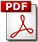 I uredno sve ove formule koje smo do sada učili u nižim razredima prepisati u bilježnicu.